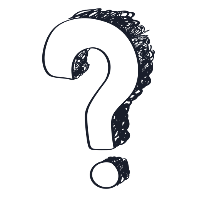 İki ya da daha fazla bilgisayarın bilgi paylaşımı  için bağlanmasıyla oluşan yapıya ……………….… denir.…………………… bilgisayarların telefon hattı üzerinden internete bağlanmasını sağlayan elektronik cihazdır.İnternet üzerinden arama yapmamızı sağlayan sayfalara ………………………………… denir.………………………bilgisayarlar ve diğer cihazlar üzerinden iletişim sağlayan kablosuz ağ teknolojisi anlamına gelir.…………………… Milli imkanlar ile geliştirilen ve her öğrencinin ücretsiz kullanabildiği eğitim portalıdır.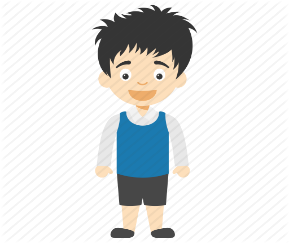 4-)Aşağıda verilen programlardan hangisi elektronik tablolama programlarına örnek olarak verilebilir? (5p)
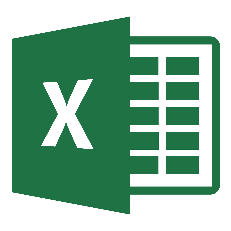 Microsoft ExcelMicrosoft PaintMicrosoft WordAdobe Photoshop 5-Umut Aras’ın yukarıda bahsettiği ağ türü aşağıdakilerden hangisidir? (5p)	 	Yerel Alan Ağı (LAN)Metropol Alan Ağı (MAN)Bireysel Alan Ağı (BAN)Geniş Alan Ağı (WAN)	6-)Aşağıda verilen donanımlardan hangisi internet bağlantısı için gerekli değildir? (5p)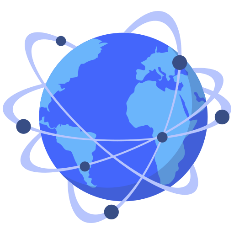 ModemAğ Kartı  Ses KartıTelefon Hattı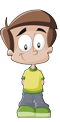 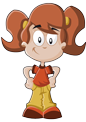  Umut                                                                                       Hazal 7-) Umut ve Hazal’ın verdiği kavramlar sırasıyla aşağıdakilerden hangisidir? (5p)
A) Arama Motoru-Senkron
B) Arama Motoru-Asenkron
C) Ağ Kablosu -Asenkron
D) Arama Motoru-Eş Zamanlı8-) Yukarıda verilen bilgiler aşağıdakilerden hangisinin açıklamasıdır? (5p)YazılımBilişim EtiğiProgramDonanım 9-)  Aşağıdakilerden hangisi bilgisayar ağlarının kullanım amaçlarından birisi değildir? (5p)
A) Yazıcı paylaşımı.      
B) Dosya paylaşımı.
C) Virüsleri engelleme.
D) Uzaktan bilgisayar yönetimi.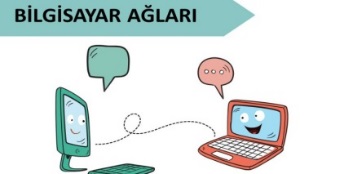 10-)Aşağıdakilerden hangisi (Eğitim Bilişim Ağı ) EBA’nın amaçlarından birisi değildir? (5p)Tek tip öğrenmeyi sağlamakKullanıcılar arasında bir iletişim ağı kurarak etkileşim sağlamakEğitimde ortaya çıkan ihtiyaçlara içerikler ile cevap vermekKullanıcılara zengin ve faydalı içerikler sunmak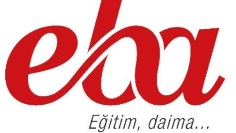 
11-) Aşağıdakilerden hangisi arama motorlarına örnek olarak gösterilemez? (5p)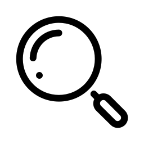 A)Google			B)YaaniC)Yandex			D)EBA12-) İnternette sizinle ilişkilendirilebilecek sizden geriye iz bırakan tüm işlemlere ne denir? (5p)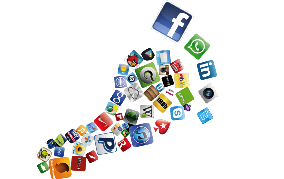 A)Parmak İzi			B)Dijital Ayak İziC)Bilişim Etiği		D)Bilişim Suçu13-) MS Excel programını bilgisayarımızda açmak   istediğimizde izlememiz gereken yol hangisidir? (5p)A) Başlat>Tüm Programlar>MS Office>MS ExcelB) Bilgisayarım>Denetim Masası>MS ExcelC) Başlat>Denetim Masası>MS Office>MS ExcelD) Bilgisayarım>Tüm Programlar>MS ExcelYukarıdaki tabloda dosyalar ve uzantıları verilmiştir.
14-)Hangi iki uzantı yer değiştirirse tablodaki tüm dosya uzantıları doğru şekilde sıralanmış olur. (5p)
A) I ve II		B) II ve IIC) I ve III		D) III ve IV15-) MS Excel programında ”Umut” yazan hücrenin adı aşağıdakilerden hangisidir?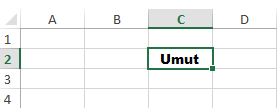 A) A2				B) 2CC) C2				D) C3BAŞARILAR….DOĞRUYANLIŞ                                    CÜMLELER-İFADELERTelif hakkı emeğimiz ile oluşturduğumuz ürünler için sahip olduğumuz haklardır.İnternet ortamında yapılan tehdit, hakaret, gibi davranışlara siber zorbalık denir.Aynı binada bulunan bilgisayarların bağlanmasıyla oluşturulan ağlara WAN denir.MS Word elektronik tablolama programlarına örnek olarak verilebilir.Whatsapp, Skype, Bip görüntülü ve yazılı sohbet araçlarına örnek olarak verilebilir.Forum ve E-posta senkron iletişim süreçleri için kullanılır..xlsx Microsoft Excel programında oluşturulmuş bir dosyanın uzantısıdır.Bilgisayarları ve cihazları yöneten ve kullanmamızı sağlayan ana programa İşletim Sistemi denir.İnternette sizinle ilişkili geriye iz bırakan her türlü işlem parmak izi olarak adlandırılır.Bilgisayara ve bilgilerimize zarar vermek amacı ile hazırlanan yazılımlara Antivirüs denir.Arama MotoruWi-FiEBABilgisayar AğıİletişimSenkronModem3-) Aşağıda verilen iletişim araçlarının hangi iletişim türüne ait olduklarını (X) ifadesi koyarak eşleştiriniz (10p)Bilgisayarın elle tutulup gözle görülen kısmıdır.Bilgisayarda bulunan fiziksel parçalardırDosyalarUzantılarIMs Word.xlsxIIMS Excel.docxIIIMüzik.mp3IVFotoğraf.jpg